Matching Linear EquationsPreparation:  Copy the pages on cardstock, laminate, and cut apart.  Each group will need one complete set of cards.  Students need to match up the equivalent representations of the linear equations.NOTE:  Do not give students all pieces at one time – this is extremely overwhelming!Instead start students with the slope-intercept form of the equation and the cards stating the slope and y-intercept.  After these are successfully matched, other representations may be added.  This activity may be used throughout the study of linear equations by asking students to match only the representation being studied.  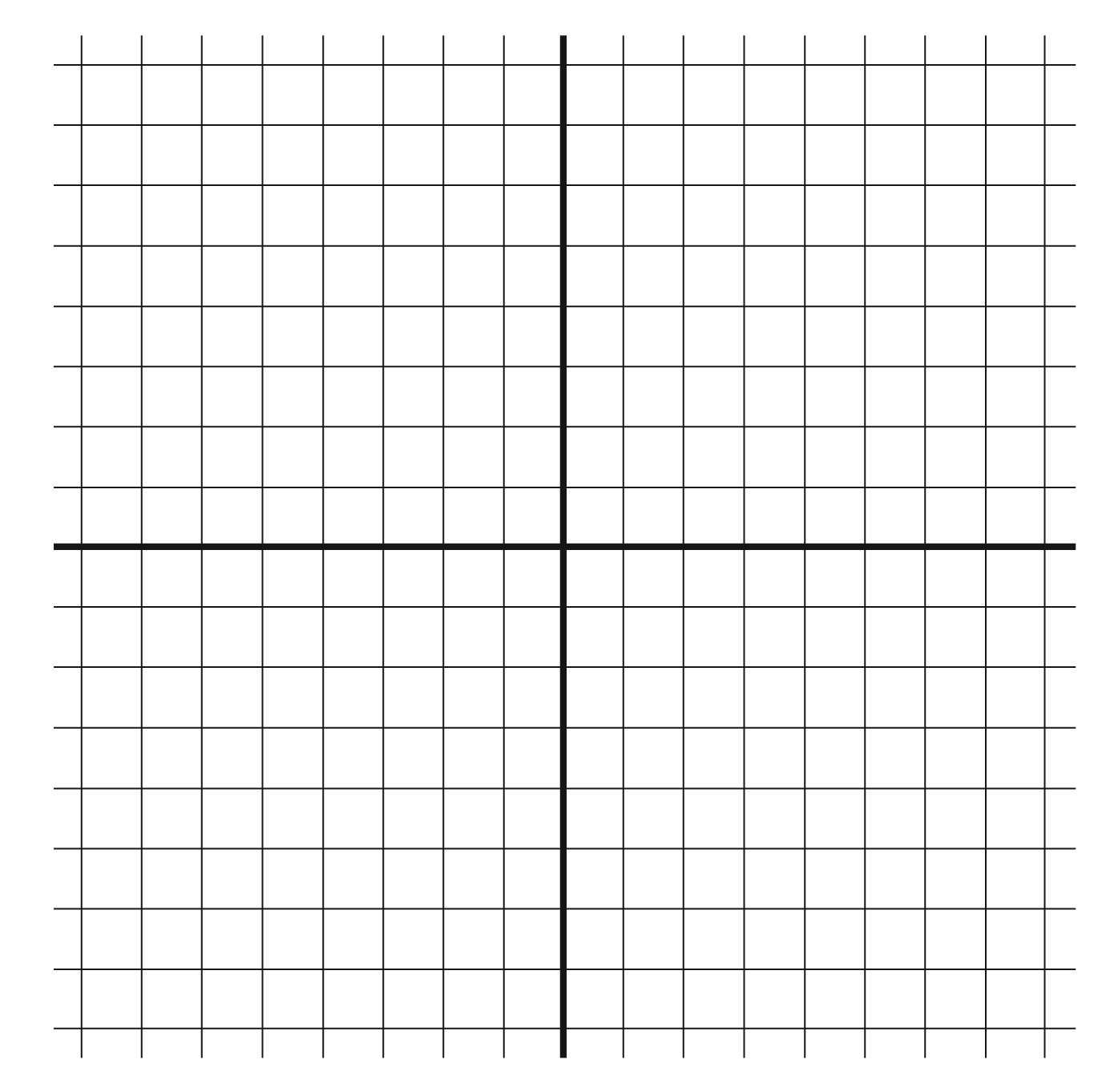 Y = -3 + ½ xslope:  ½y-intercept:  -3  Y = -3x + 2slope:  -3y-intercept:  2  Y = -3 + 2xslope:  2y-intercept:  -3  Y = 2 + 3xslope:  3y-intercept:  2  Y = -2x - 3slope:  -2y-intercept:  -3  Y = 3 - 2xslope:  -2y-intercept:  3  Y = 2x + 3slope:  2y-intercept:  3  Y = - ½ x + 3slope:  -½ y-intercept:  3  Y = ½ x + 3slope:  ½y-intercept:  3  Y = -2 + 3xslope:  3y-intercept:  -2  